6-6 Graphing Systems of Linear Inequalities 	Name:_________________________________Homework						Date:___________________ Class:________Ex. 1 Determine in the following systems the kind of line/shading each line has:1.  					2. 		3.  					4. 		Graph the following Systems of Linear Inequalities 5.  			6.  				7. 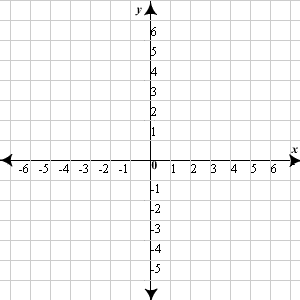 8.  			9.  				10. 